
EMERGENCY OPERATIONS PLAN TEMPLATE 
FOR PUBLIC WATER SYSTEMS 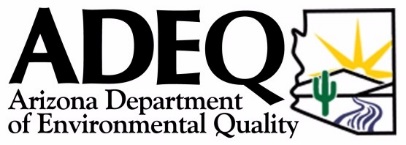 PurposeTo assist drinking water systems with the development of system specific emergency response plans. Designed for use by any community water system to fit the need of each system. 

AboutThe emergency operations plan must meet the requirements of Title 18, Chapter 4, Article 204 of the Arizona Administrative Code and, at a minimum, detail the steps that the community water system will take to assure continuation of service in the following emergency situations: Loss of a sourceLoss of water supply due to major component failureDamage to power supply equipment or loss of power Contamination of water in the distribution system from backflow Collapse of a reservoir, reservoir roof, or pump house structure A break in a transmission or distribution lineChemical or microbiological contamination of the water supply The emergency operations plan shall also address the following: Provisions of alternate sources of water during emergencyNotice procedures for regulatory agencies, news media, and users Disinfection and testing of the distribution system once service is restoredIdentification of critical components that shall remain in service or be returned to service quickly Critical spare parts inventory Staff training in emergency response procedure Once completed, the plan should be updated regularly and the staff should be informed of any changes to the plan. At minimum, this document needs to be reviewed annually to ensure its contingencies are up to date and applicable to the design of the water system. In the event that an emergency situation that is listed above occurs, the Emergency Operation Plan shall be implemented by the community water system.Note: The plan should be kept in an easily accessible location on site and be available for review by ADEQ staff.      Public Water SystemEmergency Operations PlanPWS ID No: AZ04     Contact InformationAddress:           Phone:       Email:      Fax:      Date Created:      Date Revised:      Public Water System Overview with System MapStaff Emergency RespondersFor Medical, Police or Fire Emergencies call 911 Director, CEO or Owner: _______________________________Phone Numbers: _________________/_____________________Certified Operator: ____________________________________Phone Numbers: _________________/_____________________After Hour Staff Name and Numbers: ________________________________________
Public Water System Staff Contact ListStaff Member/ Title: _______________________/______________________
Phone Numbers:  ___________________/_________________________
Staff Training Skill(s) _____________________________________________Staff Member/ Title: _______________________/______________________
Phone Numbers:  ___________________/_________________________
Staff Training Skill(s) _____________________________________________Staff Member/ Title: _______________________/______________________
Phone Numbers:  ___________________/_________________________
Staff Training Skill(s) _____________________________________________Staff Training in Emergency Response ProceduresTraining provided: Local Emergency Responders
This section should include the contact information of first responders including public emergency services such as the fire department and local law enforcement, and other relevant contacts such as an electrician, well pump repair services, etc. 
General Emergency Assistance – 911
Business Name:  ___________________________________Phone Numbers:  ________________/__________________Business Name:  ___________________________________Phone Numbers:  ________________/__________________Business Name:  ___________________________________Phone Numbers:  ________________/__________________Business Name:  ___________________________________Phone Numbers:  ________________/__________________Business Name:  ___________________________________Phone Numbers:  ________________/__________________Business Name:  ___________________________________Phone Numbers:  ________________/__________________Loss of a Source Loss of Water Supply Due to Major Component Failure
This public water system is: A single well systemPlease specify procedures to follow if anything goes wrong with the well. Items include but are not limited to; well pump failure, booster pump failure, well casing failure, well electrical wiring failure, lightning strikes, pressure tank replacement and well site electrical problems.Contact information for well driller: ______________________________________________________________________
______________________________________________________________________ Contact information for electrician: ______________________________________________________________________
______________________________________________________________________  A multi-well system The system will switch to another well and look into why the primary well is not operating. List procedures for switching over to other wells: ______________________________________________________________________
________________________________________________________________________________________________________________________________________________________________________________________________________________________________________________________________________________________ The system has an interconnection with another water system(s). List procedures for using the interconnect to another system: ______________________________________________________________________
________________________________________________________________________________________________________________________________________________________________________________________________________________________________________________________________________________________ The system will contact the well driller to come out for emergency work. Name: Address: Phone #:  The system will provide an alternate source of water during an emergency as listed in section 4, Loss of a Source.  Other procedures: __________________________________________________________________________________________________________________________________________________________________________________________________________________
______________________________________________________________________ Surface water systemPlease specify procedures to follow if anything goes wrong with the systems intake line or pump(s). Items include but are not limited to; inlet/suction line damage, pump failure, lift pump failure, any treatment plant failures, system electrical wiring failure, lightning strikes, pressure tank replacement and site electrical problems. The system will switch to the back up well(s) and look into why the primary source water is not operating. List procedures for switching over to back up well(s): ______________________________________________________________________
____________________________________________________________________________________________________________________________________________________________________________________________________________________________________________________________________________________________________________________________________________________________________________________________________________________________________Contact information for system technician: ______________________________________________________________________
______________________________________________________________________________________________________________________________________ Contact information for electrician: ______________________________________________________________________
____________________________________________________________________________________________________________________________________________Damage to Power Supply Equipment or Loss of Power Contamination of Water in the Distribution System from a Backflow Incident**In the event of a backflow incident, the public water system must complete and submit to ADEQ a backflow incident report as required by R18-4-211(A).**Collapse of a Reservoir, Reservoir Roof or Pump House StructureA Break in a Transmission or Distribution LineDisinfection and Testing of the Distribution System Once Service is RestoredChemical or Microbiological Contamination of the Water Supply Critical Spare Parts InventoryNotice Procedures for Regulatory Agencies, News Media, and Users When notification is required, the water system will call ADEQ in Phoenix for specific notification guidance and notification templates. If we are unable to contact anyone at the noted phone numbers below, we will call 1-800-234-5677 to leave a detailed description of the ongoing current emergency and contact number(s).Regulatory Reporting RequirementsR18-4-211.  Reporting RequirementsCross connection incidents. A public water system shall submit a written cross connection incident report to the Department and the local county health department within five days of the occurrence of a cross connection problem that results in contamination of water provided by the public water system. The report shall address all of the following:1. Date and time of discovery of the cross-connection incident,2. Nature of the cross-connection incident,3. Affected area,4. Cause of the cross-connection incident,	5. Public health impact,	6. Date and text of any public health advisory issued,	7. Corrective action taken, and	8. Date of completion of corrective action.B.	Emergencies. A public water system shall notify the Department, by telephone or facsimile, as soon as possible but no later than 24 hours after the occurrence of any of the following emergencies.1. Loss of water supply from a source;2. Loss of water supply due to major component failure;3. Damage to power supply equipment or loss of power;4. Contamination of water in the distribution system from backflow;5. Collapse of a reservoir, reservoir roof, or pump house structure;6. Break in a transmission or distribution line that results in a loss of service to customers for more than four hours; and7. Chemical or microbiological contamination of the water supply.
C.	Waterborne disease outbreak. A public water system shall report to the      Department the occurrence of a waterborne disease outbreak that may be attributable to water provided by the public water system as soon as possible but no later than 24 hours after actual notice of the waterborne disease outbreak.D.	Department requests for records.  A public water system shall submit to the Department, within the time stated in the Department’s request, copies of any records that the public water system is required to retain under this Chapter or copies of any documents that the Department is entitled to inspect under 42U.S.C. 3009j-4(2001).E.	Department reporting forms.  A public water system shall report to the Department the results of all analyses completed under this Chapter on Department-approved forms.F.	Direct reporting.  A public water system may contract with a laboratory or another agent to report monitoring results to the Department, but the public water system remains legally responsible for compliance with reporting requirements.G.	48-hour reporting requirement.  A public water system shall report the failure to comply with any of the provisions of this Chapter to the Department within 48 hours, except where a different reporting period is specified in this Chapter.GENERAL INFORMATIONPublic Water System Name:             Public Water System ID:                                Population Served:      Number of Service Connections:      Classification: Average daily demand:        gal/dayDesign capacity:        gal/dayThis system consists of __ well(s), __ surface water intake(s), __ consecutive connection(s), __ treatment plant(s), __ storage tank(s), __ pressure tank(s), __ Entry Point(s) to Distribution System (EPDS), and __ distribution system(s).PWS WATER SOURCE(S)List all water sources (ground water wells and/or surface water intakes): List any disinfection and treatment plants: List all storage tanks: 
List all Entry Point(s) to the Distribution System: SYSTEM FLOW(Example: Source  Treatment  Disinfectant  Storage Tank  Entry Point to the Distribution System (EPDS))SYSTEM MAP(S) OR SCHEMATIC Details on sources, plant and distribution information on map below or attached.  Yes  NoThe public water system has provided staff with up-to-date Emergency Operations Plan.  Yes NoThe public water system has reviewed emergency procedures with staff. DateCommentsCONTACT First Public Water System Contact: Second Public Water System Contact:PROCEDURE STEPSPROVISION OF ALTERNATE SOURCE OF WATER DURING AN EMERGENCY 
 Other sources (well, surface water):____________________________________
____________________________________________________________________ Other Public Water System:
Provided by:__________________________________________________________
Contact:_____________________________________________________________ Bottled water 
Provided by:__________________________________________________________
Contact name and phone :_______________________________________________  Hauled water:
Provided by:__________________________________________________________
Contact name and phone:_______________________________________________ Other: ___________________________________________________________
                 ___________________________________________________________
                 ___________________________________________________________
                 ___________________________________________________________PROCEDURE DESCRIPTIONPROCEDURE DESCRIPTIONPROCEDURE DESCRIPTIONPROCEDURE DESCRIPTION This water system is too small to have emergency power equipment of its own. In case of a power outage, that last more than four hours the following power supplier will be contacted to get an estimate of when power will be restored to the water source.Power Company: ________________________ Phone Number: _________________ In case of power equipment failure on the water system side, contact the following company or companies for repair services:Company: ________________________ Phone Number: ______________________Address:  _____________________________________________________________ This water system has access to a power generator:Location of generator(s): ________________________________________________Connection instructions are:    located with the generator     attached This water system is too small to have emergency power equipment of its own. In case of a power outage, that last more than four hours the following power supplier will be contacted to get an estimate of when power will be restored to the water source.Power Company: ________________________ Phone Number: _________________ In case of power equipment failure on the water system side, contact the following company or companies for repair services:Company: ________________________ Phone Number: ______________________Address:  _____________________________________________________________ This water system has access to a power generator:Location of generator(s): ________________________________________________Connection instructions are:    located with the generator     attached This water system is too small to have emergency power equipment of its own. In case of a power outage, that last more than four hours the following power supplier will be contacted to get an estimate of when power will be restored to the water source.Power Company: ________________________ Phone Number: _________________ In case of power equipment failure on the water system side, contact the following company or companies for repair services:Company: ________________________ Phone Number: ______________________Address:  _____________________________________________________________ This water system has access to a power generator:Location of generator(s): ________________________________________________Connection instructions are:    located with the generator     attached This water system is too small to have emergency power equipment of its own. In case of a power outage, that last more than four hours the following power supplier will be contacted to get an estimate of when power will be restored to the water source.Power Company: ________________________ Phone Number: _________________ In case of power equipment failure on the water system side, contact the following company or companies for repair services:Company: ________________________ Phone Number: ______________________Address:  _____________________________________________________________ This water system has access to a power generator:Location of generator(s): ________________________________________________Connection instructions are:    located with the generator     attachedOTHER CONTACTSOTHER CONTACTSOTHER CONTACTSOTHER CONTACTSPrimary ElectricianPhoneBackup ElectricianPhonePROCEDURE STEPSPROCEDURE STEPSPROCEDURE STEPSPROCEDURE STEPSSTEPS TO IDENTIFY A CROSS-CONNECTION OR A BACKFLOW INCIDENTSTEPS TO IDENTIFY A CROSS-CONNECTION OR A BACKFLOW INCIDENTSTEPS TO IDENTIFY A CROSS-CONNECTION OR A BACKFLOW INCIDENTSTEPS TO IDENTIFY A CROSS-CONNECTION OR A BACKFLOW INCIDENTBackflow/Cross Connection Specialist
Phone(Please describe how the system will identify the cross-connection location, the service connection(s) that are affected include how the system will disconnect or stop the cross-connection, flush or replace the affected lines before returning to service). (Please describe how the system will identify the cross-connection location, the service connection(s) that are affected include how the system will disconnect or stop the cross-connection, flush or replace the affected lines before returning to service). (Please describe how the system will identify the cross-connection location, the service connection(s) that are affected include how the system will disconnect or stop the cross-connection, flush or replace the affected lines before returning to service). (Please describe how the system will identify the cross-connection location, the service connection(s) that are affected include how the system will disconnect or stop the cross-connection, flush or replace the affected lines before returning to service). STEPS FOR EMERGENCY DISINFECTION PROCEDURESTEPS FOR EMERGENCY DISINFECTION PROCEDURESTEPS FOR EMERGENCY DISINFECTION PROCEDURESTEPS FOR EMERGENCY DISINFECTION PROCEDUREThe purpose of disinfection is to kill disease producing organisms which may have gained entrance into a water supply. ADEQ Engineering Bulletin No. 8, Disinfection of Water Systems can be used as a guideline for disinfecting drinking water systems. The purpose of disinfection is to kill disease producing organisms which may have gained entrance into a water supply. ADEQ Engineering Bulletin No. 8, Disinfection of Water Systems can be used as a guideline for disinfecting drinking water systems. The purpose of disinfection is to kill disease producing organisms which may have gained entrance into a water supply. ADEQ Engineering Bulletin No. 8, Disinfection of Water Systems can be used as a guideline for disinfecting drinking water systems. The purpose of disinfection is to kill disease producing organisms which may have gained entrance into a water supply. ADEQ Engineering Bulletin No. 8, Disinfection of Water Systems can be used as a guideline for disinfecting drinking water systems. PROCEDURE DESCRIPTION - COLLAPSE OF STRUCTUREPROCEDURE DESCRIPTION - COLLAPSE OF STRUCTUREPROCEDURE DESCRIPTION - COLLAPSE OF STRUCTUREPROCEDURE DESCRIPTION - COLLAPSE OF STRUCTUREPROCEDURE DESCRIPTION - COLLAPSE OF STRUCTURECONTACTCONTACTCONTACTCONTACTCONTACT1st ContactPhone2nd ContactPhone3rd  ContactPhoneHEAVY EQUIPMENTHEAVY EQUIPMENTHEAVY EQUIPMENTHEAVY EQUIPMENTHEAVY EQUIPMENTHEAVY EQUIPMENT PROVIDERHEAVY EQUIPMENT PROVIDERPHONEPHONEPHONEON-SITE HEAVY EQUIPMENT NAMEON-SITE HEAVY EQUIPMENT NAMELOCATIONLOCATIONLOCATIONPROCEDURE STEPSPROCEDURE STEPSPROCEDURE STEPSPROCEDURE STEPSPROCEDURE STEPSPROCEDURE DESCRIPTION - BREAK IN A TRANSMISSION/DISTRIBUTION LINEPROCEDURE DESCRIPTION - BREAK IN A TRANSMISSION/DISTRIBUTION LINEPROCEDURE DESCRIPTION - BREAK IN A TRANSMISSION/DISTRIBUTION LINEPROCEDURE DESCRIPTION - BREAK IN A TRANSMISSION/DISTRIBUTION LINEPROCEDURE DESCRIPTION - BREAK IN A TRANSMISSION/DISTRIBUTION LINECONTACTCONTACTCONTACTCONTACTCONTACT1st ContactPhone2nd ContactPhone3rd  ContactPhoneHEAVY EQUIPMENTHEAVY EQUIPMENTHEAVY EQUIPMENTHEAVY EQUIPMENTHEAVY EQUIPMENTHEAVY EQUIPMENT PROVIDERHEAVY EQUIPMENT PROVIDERPHONEPHONEPHONEONSITE HEAVY EQUIPMENT NAMEONSITE HEAVY EQUIPMENT NAMELOCATIONLOCATIONLOCATIONPROCEDURE STEPSPROCEDURE STEPSPROCEDURE STEPSPROCEDURE STEPSPROCEDURE STEPSCONTACTSCONTACTSCONTACTSCONTACTSCONTACTSCONTACTSCONTACTSCONTACTSCONTACTS1st Contact1st ContactPhonePhone2nd Contact2nd ContactPhonePhone3rd Contact3rd ContactPhonePhoneCHEMICALS CHEMICALS CHEMICALS CHEMICALS CHEMICALS CHEMICALS CHEMICALS CHEMICALS CHEMICALS ChemicalIn-stock LocationChemical Supplier/PhoneChemical Supplier/PhoneChemicalIn-stock LocationChemical Supplier/PhoneChemical Supplier/PhoneSTEPS FOR EMERGENCY DISINFECTION PROCEDURE OF DISTRIBUTION SYSTEM STEPS FOR EMERGENCY DISINFECTION PROCEDURE OF DISTRIBUTION SYSTEM STEPS FOR EMERGENCY DISINFECTION PROCEDURE OF DISTRIBUTION SYSTEM STEPS FOR EMERGENCY DISINFECTION PROCEDURE OF DISTRIBUTION SYSTEM STEPS FOR EMERGENCY DISINFECTION PROCEDURE OF DISTRIBUTION SYSTEM STEPS FOR EMERGENCY DISINFECTION PROCEDURE OF DISTRIBUTION SYSTEM STEPS FOR EMERGENCY DISINFECTION PROCEDURE OF DISTRIBUTION SYSTEM STEPS FOR EMERGENCY DISINFECTION PROCEDURE OF DISTRIBUTION SYSTEM STEPS FOR EMERGENCY DISINFECTION PROCEDURE OF DISTRIBUTION SYSTEM Include Blue Stake and isolation mechanism in description. Include Blue Stake and isolation mechanism in description. Include Blue Stake and isolation mechanism in description. Include Blue Stake and isolation mechanism in description. Include Blue Stake and isolation mechanism in description. Include Blue Stake and isolation mechanism in description. Include Blue Stake and isolation mechanism in description. Include Blue Stake and isolation mechanism in description. Include Blue Stake and isolation mechanism in description. STEPS FOR EMERGENCY DISINFECTION PROCEDURE OF SOURCE STEPS FOR EMERGENCY DISINFECTION PROCEDURE OF SOURCE STEPS FOR EMERGENCY DISINFECTION PROCEDURE OF SOURCE STEPS FOR EMERGENCY DISINFECTION PROCEDURE OF SOURCE STEPS FOR EMERGENCY DISINFECTION PROCEDURE OF SOURCE STEPS FOR EMERGENCY DISINFECTION PROCEDURE OF SOURCE STEPS FOR EMERGENCY DISINFECTION PROCEDURE OF SOURCE STEPS FOR EMERGENCY DISINFECTION PROCEDURE OF SOURCE STEPS FOR EMERGENCY DISINFECTION PROCEDURE OF SOURCE PROCEDURE DESCRIPTION - CHEMICAL OR MICROBIOLOGICAL CONTAMINATION OF THE WATER SUPPLYPROCEDURE DESCRIPTION - CHEMICAL OR MICROBIOLOGICAL CONTAMINATION OF THE WATER SUPPLYPROCEDURE DESCRIPTION - CHEMICAL OR MICROBIOLOGICAL CONTAMINATION OF THE WATER SUPPLYPROCEDURE DESCRIPTION - CHEMICAL OR MICROBIOLOGICAL CONTAMINATION OF THE WATER SUPPLYCONTACTCONTACTCONTACTCONTACT1st ContactPhone2nd ContactPhone3rd  ContactPhonePROCEDURE STEPS – Chemical Contamination of the Water Supply PROCEDURE STEPS – Chemical Contamination of the Water Supply PROCEDURE STEPS – Chemical Contamination of the Water Supply PROCEDURE STEPS – Chemical Contamination of the Water Supply PROCEDURE STEPS – Microbiological  Contamination of the Water SupplyPROCEDURE STEPS – Microbiological  Contamination of the Water SupplyPROCEDURE STEPS – Microbiological  Contamination of the Water SupplyPROCEDURE STEPS – Microbiological  Contamination of the Water SupplyCRITICAL PARTSCRITICAL PARTSCRITICAL PARTSCRITICAL PARTSCRITICAL PARTSCritical PartLocationIn-stock/LocationSupplierSupplier Contact IDENTIFICATION OF CRITICAL COMPONENTS THAT SHALL REMAIN IN SERVICE OR BE RETURNED TO SERVICE QUICKLYIDENTIFICATION OF CRITICAL COMPONENTS THAT SHALL REMAIN IN SERVICE OR BE RETURNED TO SERVICE QUICKLYIDENTIFICATION OF CRITICAL COMPONENTS THAT SHALL REMAIN IN SERVICE OR BE RETURNED TO SERVICE QUICKLYIDENTIFICATION OF CRITICAL COMPONENTS THAT SHALL REMAIN IN SERVICE OR BE RETURNED TO SERVICE QUICKLYIDENTIFICATION OF CRITICAL COMPONENTS THAT SHALL REMAIN IN SERVICE OR BE RETURNED TO SERVICE QUICKLYCritical PartLocationIn-stock/LocationSupplierSupplier Contact PROCEDURE STEPSPROCEDURE STEPSPROCEDURE STEPSPROCEDURE STEPSPROCEDURE STEPSPROCEDURE DESCRIPTION - PUBLIC NOTICE PROCEDURESPROCEDURE DESCRIPTION - PUBLIC NOTICE PROCEDURESPROCEDURE DESCRIPTION - PUBLIC NOTICE PROCEDURESPROCEDURE DESCRIPTION - PUBLIC NOTICE PROCEDURESPROCEDURE DESCRIPTION - PUBLIC NOTICE PROCEDURESPWS CONTACTPWS CONTACTPWS CONTACTPWS CONTACTPWS CONTACTPWS Public Relations/Media SpecialistPhone1st ContactPhone2nd ContactPhoneREGULATORY AGENCIESREGULATORY AGENCIESREGULATORY AGENCIESREGULATORY AGENCIESREGULATORY AGENCIESREGULATORY AGENCYPHONEEMAIL AND ADDRESSEMAIL AND ADDRESSEMAIL AND ADDRESSADEQ Drinking Water Monitoring & Protection Unit Manager602-771-6403Email:Mailing Address: Attn: ADEQ – Drinking Water Monitoring & Protection Unit 1110 W. Washington StreetPhoenix, AZ 85007Email:Mailing Address: Attn: ADEQ – Drinking Water Monitoring & Protection Unit 1110 W. Washington StreetPhoenix, AZ 85007Email:Mailing Address: Attn: ADEQ – Drinking Water Monitoring & Protection Unit 1110 W. Washington StreetPhoenix, AZ 85007ADEQ Compliance Assistance Coordinator for County 602-771-XXXXEmail: Mailing Address:  Attn: ADEQ – Drinking Water Monitoring & Protection Unit 1110 W. Washington StreetPhoenix, AZ 85007Email: Mailing Address:  Attn: ADEQ – Drinking Water Monitoring & Protection Unit 1110 W. Washington StreetPhoenix, AZ 85007Email: Mailing Address:  Attn: ADEQ – Drinking Water Monitoring & Protection Unit 1110 W. Washington StreetPhoenix, AZ 85007NEWSPAPERSNEWSPAPERSNEWSPAPERSNEWSPAPERSNEWSPAPERSNEWSPAPERPHONEPHONEPHONEPHONENEWS CHANNELSNEWS CHANNELSNEWS CHANNELSNEWS CHANNELSNEWS CHANNELS NEWS CHANNELPHONEPHONEPHONEPHONE